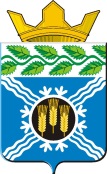 АДМИНИСТРАЦИЯКРАПИВИНСКОГО МУНИЦИПАЛЬНОГО РАЙОНАПОСТАНОВЛЕНИЕот 26.10.2015 г. №1119пгт. КрапивинскийО внесении изменений в постановление администрации Крапивинского муниципального района от 11.11.2013 г. №1633 «Об утверждении муниципальной программы «Информационная обеспеченность жителей Крапивинского района» на 2014 – 2017 годы»1. Внести в постановление администрации Крапивинского муниципального района от 11.11.2013 г. №1633 «Об утверждении муниципальной программы «Информационная обеспеченность жителей Крапивинского района» на 2015 - 2017 годы» (в редакции постановление администрации Крапивинского муниципального района от 10.11.2014г. №1567) следующие изменения:1.1. В заголовке и пункте 1 цифры «2014 – 2017» заменить цифрами «2014 – 2018».1.2. Муниципальную программу «Информационная обеспеченность жителей Крапивинского района» на 2014-2017 годы (далее - Муниципальная программа), утвержденную постановлением, изложить в новой редакции, согласно приложению к настоящему постановлению.2. Обеспечить размещение настоящего постановления на официальном сайте администрации Крапивинского муниципального района в информационно-телекоммуникационной сети «Интернет».3. Настоящее постановление вступает в силу со дня подписания, за исключением положений, для которых настоящим пунктом установлены иные сроки вступления в силу.Положения паспорта Муниципальной программы, раздела 4 текстовой части Муниципальной программы в части ресурсного обеспечения на 2018 год, раздела 5 текстовой части Муниципальной программы в части плановых значений целевого показателя (индикатора) на 2018 год (в редакции настоящего постановления) применяются к правоотношениям, возникающим при составлении и исполнении бюджета района, начиная с бюджета на 2016 год и на плановый период 2017 и 2018 годов.4. Контроль за исполнением постановления возложить на заместителя главы Крапивинского муниципального района А.В. Димитриева.ГлаваКрапивинского муниципального районаТ.Х. БиккуловПриложениек постановлению администрацииКрапивинского муниципального районаот 26.10.2015 г. №1119Муниципальная программа «Информационная обеспеченность жителей Крапивинского района» на 2014-2018 годыПаспорт Муниципальной программы «Информационная обеспеченность жителей Крапивинского района» на 2014-2018 годы1. Характеристика текущего состояния в Крапивинском районе сферы деятельности, для решения задач которой разработана муниципальная программа, с указанием основных показателей и формулировкой основных проблемМуниципальная программа разработана для более полной реализации конституционного права граждан, проживающих на территории Крапивинского района, на получение своевременной информации об экономической и социальной обстановке в Крапивинском районе, в том числе о деятельности государственной власти и органов местного самоуправления. Муниципальная программа обеспечивает публикацию в газете «Тайдонские родники» нормативных правовых актов: постановлений Совета народных депутатов Крапивинского района, постановлений и распоряжений Главы Крапивинского района, правовых актов органов местного самоуправления, а также иных официальных документов, издаваемых должностными лицами и органами государственной власти.В районе выпускается газета «Тайдонские родники», регулярность выхода газеты два раза в неделю, тираж газеты составляет 2,9 тыс. экземпляров. В газете осуществляется публикация пресс-релизов, освещается деятельность органов местного самоуправления, публикуется информация о политических, экономических, культурных и социально-значимых событиях Крапивинского района.2. Описание целей и задач муниципальной программыЦель программы: Своевременное обеспечение граждан информацией о деятельности органов местного самоуправленияЗадачи программы:-Поддержка и развитие печатных средств массовой информации.-Техническое развитие средств массовой информации3. Перечень подпрограмм муниципальной программы с кратким описанием подпрограмм, основных мероприятий и мероприятий муниципальной программыПрограмма не предусматривает разделение на подпрограммы4. Ресурсное обеспечение реализации муниципальной программы5. Сведения о планируемых значениях целевых показателей (индикаторов) муниципальной программы (по годам реализации муниципальной программы)6. Методика оценки эффективности Муниципальной программыМетодика оценки эффективности Муниципальной программы учитывает достижения целей и решения задач Муниципальной программы, соотношение ожидаемых конечных результатов с целевыми показателями (индикаторами) Муниципальной программы.Оценка эффективности реализации Муниципальной программы будет осуществляться путем ежегодного сопоставления планируемых и фактических значений целевых показателей (индикаторов) через коэффициент эффективности.КЭП =(∑I / ∑ Мах), где:∑I – сумма условных индексов по всем целевым показателям (индикаторам);∑ Мах – сумма максимальных значений условных индексов по всем целевым показателям (индикаторам).Условный индекс целевого показателя (индикатора) определяется исходя из следующих условий:при выполнении (перевыполнении) планового значения целевого показателя (индикатора) в отчетном периоде целевому показателю (индикатору) присваивается условный индекс «1»;при невыполнении планового значения целевого показателя (индикатора) в отчетном периоде целевому показателю (индикатору) присваивается условный индекс «0».По результатам определения коэффициента эффективности Муниципальной программе присваиваются следующие критерии оценок:«хорошо» – при КЭП ≥ 0,75;«удовлетворительно» – при 0,5 ≤ КЭП < 0,75;«неудовлетворительно» – при КЭП < 0,5.Наименование муниципальной программыМуниципальная программа «Информационная обеспеченность жителей Крапивинского района» на 2014-2018 годы (далее муниципальная программа)Директор муниципальной программыЗаместитель главы Крапивинского района А.В. ДимитриевОтветственный исполнитель (координатор) муниципальной программыМуниципальное бюджетное учреждение «Медиа-центр Крапивинского муниципального района»Исполнители муниципальной программыАдминистрация Крапивинского муниципального района,Муниципальное бюджетное учреждение «Медиа-центр Крапивинского муниципального района»Цели муниципальной программыСвоевременное обеспечение граждан информацией о деятельности органов местного самоуправленияЗадачи муниципальной программы-Поддержка и развитие печатных средств массовой информации.-Техническое развитие средств массовой информацииСрок реализации муниципальной программы2014-2018 годыОбъемы и источники финансирования муниципальной программы в целом и с разбивкой по годам ее реализацииВсего на реализацию программы предусмотрено 13256 тыс. руб., в том числе по годам:2014 - 3881 тыс. руб.;2015 -3075 тыс. руб.;2016 - 2100 тыс. руб.;2017 - 2100 тыс. руб.;2018 - 2100 тыс. руб.Из них:Средства местного бюджета 7181 тыс. руб., в том числе:2014 - 2206 тыс. руб.;2015 -1975 тыс. руб.;2016 - 1000 тыс. руб.;2017 – 1000 тыс. руб.;2018 – 1000 тыс. руб.Из них:Иные не запрещенные законодательством источники: 6075 тыс. руб., в том числе по годам:2014 - 1675 тыс. руб.;2015 -1100 тыс. руб.;2016 - 1100 тыс. руб.;2017 – 1100 тыс. руб.;2018 – 1100 тыс. руб.Ожидаемые конечные результаты реализации муниципальной программы-Доведение тиража районной газеты «Тайдонские родники» до 3,0 тысяч экземпляров-Повышение уровня информированности населения о деятельности органов местного самоуправленияНаименование подпрограммы, основного мероприятия, мероприятияКраткое описание подпрограммы, основного мероприятия, мероприятияНаименование целевого показателя (индикатора)Порядок определения (формула)1234Цель: Своевременное обеспечение граждан информацией о деятельности органов местного самоуправленияЦель: Своевременное обеспечение граждан информацией о деятельности органов местного самоуправленияЦель: Своевременное обеспечение граждан информацией о деятельности органов местного самоуправленияЦель: Своевременное обеспечение граждан информацией о деятельности органов местного самоуправления1. Задача: Поддержка и развитие печатных средств массовой информации1. Задача: Поддержка и развитие печатных средств массовой информации1. Задача: Поддержка и развитие печатных средств массовой информации1. Задача: Поддержка и развитие печатных средств массовой информации1.Услуги по печати газетПубликация нормативных актов и иной информации в районной газете «Тайдонские родники» для оперативного доведения до сведения населения Крапивинского муниципального района достоверной информации о решениях органов власти, актуальных событияхТираж районной газеты «Тайдонские родники», экз.Количество вышедших экземпляров печатного издания газеты «Тайдонские родники» за отчетный период2. Задачи: Поддержка и развитие печатных средств массовой информации; техническое развитие средств массовой информации2. Задачи: Поддержка и развитие печатных средств массовой информации; техническое развитие средств массовой информации2. Задачи: Поддержка и развитие печатных средств массовой информации; техническое развитие средств массовой информации2. Задачи: Поддержка и развитие печатных средств массовой информации; техническое развитие средств массовой информации2.Услуги по организации трансляции местного телевиденияСоздание условий для населения Крапивинского муниципального района по обеспечению услугами местного телевиденияДоля населения, охваченная телевизионным вещанием местного телевидения, %(Количество жителей Крапивинского района, имеющих возможность принимать телепрограммы местного телевидения/ численность населения Крапивинского района)*100%3. Размещение информации о районе в региональных средствах массовой информацииРазмещение информации о районе в региональных печатных и телевизионных средствах массовой информацииКоличество размещенных сюжетов и публикацийКоличество размещенных сюжетов и публикаций в отчетном периодеНаименованиемуниципальной программы,подпрограммы, основные мероприятия, мероприятияИсточник финансированияОбъем финансовых ресурсов,тыс. рублейОбъем финансовых ресурсов,тыс. рублейОбъем финансовых ресурсов,тыс. рублейОбъем финансовых ресурсов,тыс. рублейОбъем финансовых ресурсов,тыс. рублейНаименованиемуниципальной программы,подпрограммы, основные мероприятия, мероприятияИсточник финансирования2014год2015год2016год2017год2018год1234567Муниципальная программа «Информационная обеспеченность жителей Крапивинского района» на 2014-2018 годыВсего38813650210021002100Муниципальная программа «Информационная обеспеченность жителей Крапивинского района» на 2014-2018 годыместный бюджет22061975100010001000Муниципальная программа «Информационная обеспеченность жителей Крапивинского района» на 2014-2018 годыиные не запрещенные законодательством источники:Муниципальная программа «Информационная обеспеченность жителей Крапивинского района» на 2014-2018 годысредства юридических и физических лиц167511001100110011001. Услуги по печати газетВсего316031602100210021001. Услуги по печати газетместный бюджет150015001000100010001. Услуги по печати газетиные не запрещенные законодательством источники:1. Услуги по печати газетсредства юридических и физических лиц166016601100110011002. Услуги по организации трансляции телепрограмм местного телевиденияВсего4904900002. Услуги по организации трансляции телепрограмм местного телевиденияместный бюджет4754750002. Услуги по организации трансляции телепрограмм местного телевиденияиные не запрещенные законодательством источники:2. Услуги по организации трансляции телепрограмм местного телевидениясредства юридических и физических лиц15150003. Размещение информации о районе в региональных средствах массовой информацииВсего10600003. Размещение информации о районе в региональных средствах массовой информацииместный бюджет10600003. Размещение информации о районе в региональных средствах массовой информациииные не запрещенные законодательством источники:3. Размещение информации о районе в региональных средствах массовой информациисредства юридических и физических лиц1060000Наименование муниципальной программы, подпрограммы, основные мероприятия, мероприятияНаименование целевого показателя (индикатора)Единица измеренияПлановое значение целевого показателя (индикатора)Плановое значение целевого показателя (индикатора)Плановое значение целевого показателя (индикатора)Плановое значение целевого показателя (индикатора)Плановое значение целевого показателя (индикатора)Наименование муниципальной программы, подпрограммы, основные мероприятия, мероприятияНаименование целевого показателя (индикатора)Единица измерения2014год2015год2016год2017год2018год12345678Муниципальная программа «Информационная обеспеченность жителей Крапивинского района» на 2014-2018 годыКоэффициент эффективности муниципальной программык-т111111. Услуги по печати газетТираж районной газеты «Тайдонские родники»   экз.290029003000300030002. Услуги по организации трансляции телепрограмм местного телевиденияДоля населения, охваченная телевизионным вещанием местного телевидения, %    %70703. Размещение информации о районе в региональных средствах массовой информации Количество размещенных сюжетов и публикацийшт.3030303030